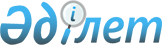 О внесении изменений и дополнений в решение от 25 декабря 2008 года № 127 "О бюджете Житикаринского района на 2009 год"Решение маслихата Житикаринского района Костанайской области от 19 января 2009 года № 135. Зарегистрировано Управлением юстиции Житикаринского района Костанайской области 22 января 2009 года № 9-10-107

      Рассмотрев постановление акимата Житикаринского района, в соответствии со статьей 109 Бюджетного кодекса Республики Казахстан и с подпунктом 1) пункта 1 статьи 6 Закона Республики Казахстан "О местном государственном управлении в Республике Казахстан" Житикаринский районный маслихат РЕШИЛ:

      1. Внести в решение маслихата от 25 декабря 2008 года № 127 "О бюджете Житикаринского района на 2009 год" (зарегистрировано в Реестре государственной регистрации нормативных правовых актов за номером 9-10-105, опубликовано 16 января 2009 года в газете "Житикаринские новости") следующие изменения и дополнения:

      пункт 1 указанного решения изложить в новой редакции:

      "1. Утвердить районный бюджет на 2009 год согласно приложению 1 в следующих объемах:

      1. доходы – 2 013 883 тысячи тенге, в том числе по:

      налоговым поступлениям – 1 022 681 тысяча тенге;

      неналоговым поступлениям - 2 185 тысяч тенге;

      поступлениям от продажи основного капитала – 1 000 тысяч тенге;

      поступлениям трансфертов – 988 017 тысяч тенге, в том числе целевые текущие трансферты – 111 713 тысяч тенге, целевые трансферты на развитие – 168 584 тысячи тенге, субвенции – 707 720 тысяч тенге;

      1) затраты – 2 013 904,2 тысячи тенге;

      2) дефицит бюджета – - 21,2 тысячи тенге;

      3) финансирование дефицита бюджета – 21,2 тысячи тенге, в том числе за счет свободных остатков бюджетных средств – 21,2 тысячи тенге";

      пункт 2 указанного решения дополнить подпунктами 6), 7), 8), 9), 10), 11), 12), 13) следующего содержания:

      "6) 102 784 тысячи тенге – на реконструкцию Волгоградского группового водопровода сел Муктиколь и Волгоградское Житикаринского района Костанайской области;

      7) 15 000 тысяч тенге – на строительство водовода из Шортандинского месторождения подземных вод для водоснабжения райцентра Житикаринского района Костанайской области;

      8) 5 055 тысяч тенге – на выплату государственной адресной социальной помощи;

      9) 10 289 тысяч тенге – на выплату государственных пособий на детей до 18 лет из малообеспеченных семей;

      10) 16 387 тысяч тенге – на оснащение учебным оборудованием кабинетов физики, химии, биологии в государственных учреждениях основного среднего и общего среднего образования;

      11) 22 164 тысячи тенге - на создание лингафонных и мультимедийных кабинетов в государственных учреждениях начального, основного среднего и общего среднего образования;

      12) 19 072 тысячи тенге – на внедрение новых технологий обучения в государственной системе образования;

      13) 2 139 тысячи тенге – на реализацию мер по оказанию социальной поддержки специалистов социальной сферы сельских населенных пунктов";

      приложения 1 и 2 к указанному решению изложить в новой редакции согласно приложениям 1 и 2 к настоящему решению.

      2. Настоящее решение вводится в действие с 1 января 2009 года.      Председатель внеочередной

      сессии Житикаринского

      районного маслихата                      Г. Подваленчук      Секретарь Житикаринского

      районного маслихата                       Г. Алпысбаева      СОГЛАСОВАНО

Приложение 1            

к решению маслихата     

от 19 января 2009 года  

№ 135                   Бюджет Житикаринского района на 2009 год

Приложение 2            

к решению маслихата     

от 19 января 2009 года  

№ 135                   Перечень бюджетных программ

развития бюджета Житикаринского района

на 2009 год, направленных на реализацию

инвестиционных проектов (программ)
					© 2012. РГП на ПХВ «Институт законодательства и правовой информации Республики Казахстан» Министерства юстиции Республики Казахстан
				КатегорияКатегорияКатегорияКатегорияКатегорияСумма,

тысяч тенгеКлассКлассКлассКлассСумма,

тысяч тенгеПодклассПодклассПодклассСумма,

тысяч тенгеНАИМЕНОВАНИЕНАИМЕНОВАНИЕНАИМЕНОВАНИЕСумма,

тысяч тенгеI. Доходы20138831Налоговые поступления102268101Подоходный налог 3485902Индивидуальный подоходный налог 34859003Социальный налог5955961Социальный налог59559604Hалоги на собственность457251Hалоги на имущество58923Земельный налог127194Hалог на транспортные средства251245Единый земельный налог199005Внутренние налоги на товары, работы и услуги278602Акцизы2433Поступления за использование природных и других ресурсов225994Сборы за ведение предпринимательской и профессиональной деятельности501808Обязательные платежи, взимаемые за совершение юридически значимых действий и (или) выдачу документов уполномоченными на то государственными органами или  должностными лицами49101Государственная пошлина49102Неналоговые поступления218501Доходы от государственной собственности21855Доходы от аренды имущества, находящегося в государственной собственности21853Поступления от продажи основного капитала100003Продажа земли и нематериальных активов10001Продажа земли 10004Поступления трансфертов98801702Трансферты из вышестоящих органов государственного управления9880172Трансферты из областного бюджета988017Функциональная группаФункциональная группаФункциональная группаФункциональная группаФункциональная группаСумма,

тысяч тенгеФункциональная подгруппаФункциональная подгруппаФункциональная подгруппаФункциональная подгруппаСумма,

тысяч тенгеАдминистратор бюджетных программАдминистратор бюджетных программАдминистратор бюджетных программСумма,

тысяч тенгеПрограммаПрограммаСумма,

тысяч тенгеНАИМЕНОВАНИЕНАИМЕНОВАНИЕСумма,

тысяч тенгеII. Затраты2013904,21Государственные услуги общего характера12870201Представительные, исполнительные и другие органы, выполняющие общие функции государственного управления106418112Аппарат маслихата района (города областного значения)9256001Обеспечение деятельности маслихата района (города областного значения)9256122Аппарат акима района (города областного значения)42828001Обеспечение деятельности акима района (города областного значения)42828123Аппарат акима района в городе, города районного значения, поселка, аула (села), аульного (сельского) округа54334001Функционирование аппарата акима района в городе, города районного значения, поселка, аула (села), аульного (сельского) округа5433402Финансовая деятельность14758452Отдел финансов района (города областного значения)14758001Обеспечение деятельности Отдела финансов11075004Организация работы по выдаче разовых талонов и обеспечение полноты сбора сумм от реализации разовых талонов1441011Учет, хранение, оценка и реализация имущества, поступившего в коммунальную собственность224205Планирование и статистическая деятельность7526453Отдел экономики и бюджетного планирования района (города областного значения)7526001Обеспечение деятельности Отдела экономики и бюджетного планирования75262Оборона251201Военные нужды2512122Аппарат акима района (города областного значения)2512005Мероприятия в рамках исполнения всеобщей воинской обязанности25123Общественный порядок, безопасность, правовая, судебная, уголовно-исполнительная деятельность216001Правоохранительная деятельность2160458Отдел жилищно-коммунального хозяйства, пассажирского транспорта и автомобильных дорог района (города областного значения)2160021Обеспечение безопасности дорожного движения в населенных пунктах21604Образование98351101Дошкольное воспитание и обучение20252464Отдел образования района (города областного значения)20252009Обеспечение деятельности организаций дошкольного воспитания и обучения2025202Начальное, основное среднее и общее среднее образование938836464Отдел образования района (города областного значения)938836003Общеобразовательное обучение 896062006Дополнительное образование для детей 23702010Внедрение новых технологий обучения в государственной системе образования за счет целевых трансфертов из республиканского бюджета1907209Прочие услуги в области образования24423464Отдел образования района (города областного значения)24423001Обеспечение деятельности отдела образования10478005Приобретение и доставка учебников, учебно-методических комплексов для государственных учреждений образования района (города областного значения)11284007Проведение школьных олимпиад, внешкольных мероприятий и конкурсов районного (городского) масштаба700099Реализация мер социальной поддержки специалистов социальной сферы сельских населенных пунктов за счет целевого трансферта из республиканского бюджета19616Социальная помощь и социальное обеспечение26027902Социальная помощь242795451Отдел занятости и социальных программ района (города областного значения)242795002Программа занятости18455005Государственная адресная социальная помощь15384006Жилищная помощь144000007Социальная помощь отдельным категориям нуждающихся граждан по решениям местных представительных органов14522010Материальное обеспечение детей -инвалидов, воспитывающихся и обучающихся на дому306014Оказание социальной помощи нуждающимся гражданам на дому12869016Государственные пособия на детей до 18 лет34647017Обеспечение нуждающихся инвалидов обязательными гигиеническими средствами и предоставление услуг специалистами жестового языка, индивидуальными помощниками в соответствии с индивидуальной программой реабилитации инвалида261209Прочие услуги в области социальной помощи и социального обеспечения17484451Отдел занятости и социальных программ района (города областного значения)17484001Обеспечение деятельности отдела занятости и социальных программ16856011Оплата услуг по зачислению, выплате и доставке пособий и других социальных выплат539099Реализация мер социальной поддержки специалистов социальной сферы сельских населенных пунктов за счет целевого трансферта из республиканского бюджета897Жилищно-коммунальное хозяйство11669602Коммунальное хозяйство71400458Отдел жилищно-коммунального хозяйства, пассажирского транспорта и автомобильных дорог района (города областного значения)71400012Функционирование системы водоснабжения и водоотведения20000026Организация эксплуатации  тепловых сетей, находящихся  в коммунальной собственности районов (городов областного значения)5140003Благоустройство населенных пунктов45296123Аппарат акима района в городе, города районного значения, поселка, аула (села), аульного (сельского) округа3095008Освещение улиц населенных пунктов3095458Отдел жилищно-коммунального хозяйства, пассажирского транспорта и автомобильных дорог района (города областного значения)42201015Освещение улиц в населенных пунктах18684016Обеспечение санитарии населенных пунктов8146017Содержание мест захоронений и захоронение безродных1188018Благоустройство и озеленение населенных пунктов141838Культура, спорт, туризм и информационное пространство5673701Деятельность в области культуры 19315455Отдел культуры и развития языков района (города областного значения)19315003Поддержка культурно-досуговой работы1931502Спорт3024465Отдел физической культуры и спорта района (города областного значения)3024006Проведение спортивных соревнований на районном (города областного значения) уровне864007Подготовка и участие членов сборных команд района (города областного значения) по различным видам спорта на областных спортивных соревнованиях216003Информационное пространство20475455Отдел культуры и развития языков района (города областного значения)16990006Функционирование районных (городских) библиотек15826007Развитие государственного языка и других языков народа Казахстана1164456Отдел внутренней политики района (города областного значения)3485002Проведение государственной информационной политики через средства массовой информации348509Прочие услуги по организации культуры, спорта, туризма и информационного пространства13923455Отдел культуры и развития языков района (города областного значения)3741001Обеспечение деятельности отдела культуры и развития языков3741456Отдел внутренней политики района (города областного значения)6700001Обеспечение деятельности отдела внутренней политики6194003Реализация региональных программ в сфере молодежной политики506465Отдел физической культуры и спорта района (города областного значения)3482001Обеспечение деятельности отдела  физической культуры и спорта3393099Реализация мер социальной поддержки специалистов социальной сферы сельских населенных пунктов за счет целевого трансферта из республиканского бюджета8910Сельское, водное, лесное, рыбное хозяйство, особо охраняемые природные территории, охрана окружающей среды и животного мира, земельные отношения13209101Сельское хозяйство8981462Отдел сельского хозяйства района (города областного значения)8981001Обеспечение деятельности отдела сельского хозяйства 898102Водное хозяйство117784467Отдел строительства района (города областного значения)117784012Развитие системы водоснабжения11778406Земельные отношения5326463Отдел земельных отношений района (города областного значения)5326001Обеспечение деятельности отдела земельных отношений532611Промышленность, архитектурная, градостроительная и строительная деятельность1200402Архитектурная, градостроительная и строительная деятельность12004467Отдел строительства района (города областного значения)6352001Обеспечение деятельности отдела  строительства6352468Отдел архитектуры и градостроительства района (города областного значения)5652001Обеспечение деятельности отдела архитектуры и градостроительства565212Транспорт и коммуникации29566901Автомобильный транспорт295669458Отдел жилищно-коммунального хозяйства, пассажирского транспорта и автомобильных дорог района (города областного значения)295669022Развитие транспортной инфраструктуры50800023Обеспечение функционирования автомобильных дорог 24486913Прочие2352203Поддержка предпринимательской деятельности и защита конкуренции4326469Отдел предпринимательства района (города областного значения)4326001Обеспечение деятельности отдела предпринимательства432609Прочие19196452Отдел финансов района (города областного значения)10258012Резерв местного исполнительного органа района (города областного значения) 10258458Отдел жилищно-коммунального хозяйства, пассажирского транспорта и автомобильных дорог района (города областного значения)8938001Обеспечение деятельности отдела жилищно-коммунального хозяйства, пассажирского транспорта и автомобильных дорог893815Трансферты21,201Трансферты21,2452Отдел финансов района (города областного значения)21,2006Возврат неиспользованных (недоиспользованных) целевых трансфертов21,2III. Операционное сальдо-21,2IV. Чистое бюджетное кредитование0V. Сальдо по операциям с финансовыми активами0VI. Дефицит (-), профицит (+)-21,2VII. Финансирование дефицита (использование профицита)21,28Используемые остатки бюджетных средств21,2Функциональная группаФункциональная группаФункциональная группаФункциональная группаФункциональная группаФункциональная подгруппаФункциональная подгруппаФункциональная подгруппаФункциональная подгруппаАдминистратор бюджетных программАдминистратор бюджетных программАдминистратор бюджетных программПрограммаПрограммаНАИМЕНОВАНИЕНАИМЕНОВАНИЕИнвестиционные проекты10Сельское, водное, лесное, рыбное хозяйство, особо охраняемые природные территории, охрана окружающей среды и животного мира, земельные отношения02Водное хозяйство467Отдел строительства района (города областного значения)012Развитие системы водоснабжения12Транспорт и коммуникации01Автомобильный транспорт458Отдел жилищно-коммунального хозяйства, пассажирского транспорта и автомобильных дорог района (города областного значения)022Развитие транспортной инфраструктуры